Систематические лекции I-й семестрНовый ЗаветЦель курса: Курс призван дать целостное представление о Священном Писании Нового Завета и о его месте в жизни Церкви. Преподавание данного предмета предполагает преемство с толкованиями Святых Отцов и библеистов-экзегетов, а также с литургическим преданием Церкви и достижениями исторической и археологической наук.Содержание курса (продолжение): Толкование посланий апостола Павла к Галатам, Ефесянам, Филиппийцам, Колоссянам, 1-го Фессалоникийцам, 2-го Фессалоникийцам, 1-го Тимофею, 2-го Тимофею, Титу, Филимону, Евреям. Толкование книги Откровение Иоанна Богослова.Список литературы:Аверкий, архиепископ. Руководство к изучению Священного Писания Нового Завета. СПб., 1995.Кассиан (Безобразов), епископ. Христос и первое христианское поколение. М., 2002.Архимандрит Иосаф, профессорВетхий ЗаветЦель курса: сформировать у слушателей целостное представление о содержании текста Пятикнижия Моисеева, а также о ряде важнейших тем и проблем, связанных с его исагогикой, экзегетикой и богословием.Содержание курса: Раздел I. Введение. Тема 1. Введение в предмет «Священное Писание Ветхого Завета». Цель и задачи курса. История происхождения Священной ветхозаветной письменности. Понятие о Богодухновенности. Понятие о каноничности. Формирование ветхозаветного канона. Канонические и неканонические книги Ветхого Завета. Иудейский и христианский канон. История Ветхозаветного текста. Основные переводы Ветхого Завета: греческий, сирийский, арамейский, латинский, славянский, русский.Раздел II. Основной. Тема 2. Пятикнижие Моисеево: проблема авторства и времени написания. Традиционный подход (иудейская и христианская традиция). Документарная гипотеза. Критика документарной гипотезы (еп. Михаил (Лузин), П. Юнгеров). Попытки примирить традиционный и критический подходы в отечественной библеистике (прот. А. Мень, прот. А. Сорокин).Тема 3. Шестоднев и библейские повествования о творении мира. Книга Бытия: наименование, время, место и цель написания. Особенности композиции, основные богословские идеи. Структура и основные богословские идеи Шестоднева. Параллельные повествования (Быт. 2; Иов 26:7-10; 2Макк. 7:28). Поэтическое осмысление: Иов.  38:4-11; Пс. 8:1-10; 103:1-30; Притч. 8:22-31. Полемика с языческими космогониями в Шестодневе. Проблема соотнесения повествования Шестоднева и данных современной науки.Тема 4. Сотворение человека. Обзор содержания и комментарий избранных мест с опорой на экзегетические труды святых отцов, древних и современных исследователей. Два рассказа о творении человека. Образ и подобие Божие в человеке. Пребывание людей в раю (Быт. 1-2). Грехопадение и его последствия. Протоевангелие (Быт. 3. 15).Тема 5. Первобытная  история человечества (Пролог книги Бытия). Обзор содержания и комментарий избранных мест с опорой на экзегетические труды святых отцов, древних и современных исследователей. Дети Адама. История допотопного человечества. Потомство Каина и потомство Сифа. Роль и значение генеалогий (толедот) в структуре библейского повествования. Потоп. Ной и его семья. Завет Бога с Ноем. Грех Хама. Пророчество Ноя о своих потомках (Быт. 7-9). Вавилонское столпотворение (Быт. 11).Тема 6. История Авраама. Структура и основные богословские идеи (генеалогии и обетования) истории патриархов. Обзор содержания и комментарий избранных мест с опорой на экзегетические труды святых отцов, древних и современных исследователей. Праотец Авраам: призвание, обетование (Быт. 11-13). Авраам и Лот (Быт. 13, 14). Завет Божий с Авраамом (Быт. 15, 17). Богоявления Аврааму (Быт. 12-21). Рождение Исаака. Исаак и Исмаил. Испытание веры Авраама и Исаака (Быт. 21-22). Авраам - отец верующих: особая роль Авраама в истории спасения.Тема 7. История Исаака, Иакова и Иосифа. Обзор содержания и комментарий избранных мест с опорой на экзегетические труды святых отцов, древних и современных исследователей. Исаак - наследник обетования и прообраз Христа. Женитьба Исаака (Быт. 24). Исаак и Авимелех (Быт. 26). Исав и Иаков (Быт. 25, 27). Иаков у Лавана (Быт. 28-31). Возвращение Иакова и его встреча с Исавом (Быт. 32, 33). Дети Иакова, история с Диной (Быт. 34-36). Иосифа любимый сын Иакова (Быт. 37, 38). Переселение Израиля в Египет (Быт. 37, 39-47). Патриарх Иосиф как прообраз Христа. Образы женщин в истории патриархов (Сарра, Ревекка, Рахиль).Тема 8. Исход из Египта. Книга Исход: наименование, время, место и цель написания. Особенности композиции, основные богословские идеи. Обзор содержания и комментарий избранных мест с опорой на экзегетические труды святых отцов, древних и современных исследователей. Евреи в Египте. Рождение Моисея и его жизнь у дочери фараона. Бегство Моисея (Исх. 1-2). Жизнь Моисея в земле Мадиамской, его женитьба и призвание. Богоявление Моисею. Откровение об Имени Божием (Исх. 2-4). Моисей и Аарон у фараона. Казни Египетские. Установление праздника Пасхи (Исх. 5-12).Тема 9. Синайское законодательство. Обзор содержания и комментарий избранных мест с опорой на экзегетические труды святых отцов, древних и современных исследователей. Путь из Египта до горы Синай. Заключение Завета. Синайское законодательство и его значение. Идолопоклонство Израиля: поклонение золотому тельцу как ложное почитание Иеговы.Тема 10. Скиния. Обзор содержания и комментарий избранных мест с опорой на экзегетические труды святых отцов, древних и современных исследователей. Скиния и ее принадлежности, их прообразовательное значение. Сооружение и освящение скинии (Исх. 25-27; 30; 36-38; 40).Тема 11. Книга Левит: постановления о жертвах и священстве. Книга Левит: наименование, время, место и цель написания. Особенности композиции, основные богословские идеи. Обзор содержания и комментарий избранных мест с опорой на экзегетические труды святых отцов, древних и современных исследователей. Повествовательные эпизоды книги Левит (Лев. 10:1-6; 24:10-23). Постановления о жертвах (закон о всесожжении (Лев. 1), жертва бескровная (Лев. 2), жертва мирная (Лев. 3), жертва за грех (Лев. 4, 5), жертва повинности (Лев. 5, 6), наставления священникам о жертвах (Лев. 6, 7). Постановления о священстве: первосвященник, священники (Исх. 28-29, 39; Лев. 8-10).Тема 12. Книга Левит: законы обрядовой чистоты, постановления о праздниках. Обзор содержания и комментарий избранных мест с опорой на экзегетические труды святых отцов, древних и современных исследователей. Законы об очищении (Лев. 11-15). Правила святости (Лев. 17-22, 24, 27). Обетования и предостережения (Лев. 26). Постановления о праздниках (Лев. 23). Великие исторические праздники: Пасха и Опресноки (Исх. 12, Лев. 23, Числ. 28), Пятидесятница (Лев. 23, Числ. 28), праздник Кущей (Лев. 23, Втор. 16), праздник Первых Плодов (Начатков) (Лев. 23), праздник Труб (Лев. 23), День Очищения («Йом Кипур») (Лев. 16, 23), Суббота (Исх. 20, Лев. 23), субботние и юбилейные годы (Лев. 25). Прообразовательное значение установлений книги Левит.Тема 13. Книга Числа: странствование по пустыне. Книга Числа: наименование, время, место и цель написания. Особенности композиции, основные богословские идеи. Обзор содержания и комментарий избранных мест с опорой на экзегетические труды святых отцов, древних и современных исследователей. Подготовка к отшествию от Синая (Чис. 1-10:10). Первая перепись народа Моисеем. Порядок следования станов и распределение колен в стане. Обязанности и исчисление левитов. Законы и правила в стане: закон об удалении всего нечистого, о возмещении убытков, о жертве ревнования, о назорействе. Приношение для скинии от начальников общества. Посвящение левитов. Предписания о Пасхе и о трубах. Странствование по пустыне (Чис. 10:11-21:35). Отправление от Синая. Ропот в Тавере. Избрание семидесяти старейшин. Киброт-Гаттаава. Ропот Марим и Аарона. Двенадцать соглядатаев. Наказание Израиль за неверие. Восстание Корея, Дафана и Авирона. Жезл Аарона. Жертва рыжей телицы. События в Кадесе. Смерть Мариам. Вода из скалы. Грех Моисея и Аарона. Смерть Аарона. Сражение в Хорме. Медный змей. Победа на Сигоном и Огом.Тема 14. Книга Числа: на равнинах моавитских. Обзор содержания и комментарий избранных мест с опорой на экзегетические труды святых отцов, древних и современных исследователей. История Валаама (Чис. 2224). Идолопоклонство и поражение народа. Перепись стана. Закон о наследовании удела. Избрание Иисуса Навина. Законы об обетах женщин. Война с мадианитянами. Начало раздела земли: Рувим и Гад в Галааде. Законы о разделе земли: отношение к местным жителям, города левитов, города убежища. Законы о браке в пределах одного колена (Чис. 25-35).Тема 15. Второзаконие: две речи Моисея. Книга Второзаконие: наименование, время, место и цель написания. Особенности композиции, основные богословские идеи. Обзор содержания и комментарий избранных мест с опорой на экзегетические труды святых отцов, древних и современных исследователей. Первая речь Моисея (Втор. 1-4:43). Вторая речь Моисея (Втор. 4:44-26:19): увещевания и требования (заповедь о верности и любви к Богу и об отношении к хананеям (Втор. 6-11)), законодательная часть (закон о лжепророках (Втор. 13:1-5), закон царя (Втор. 17:14-20), закон о жертве за преступление неизвестного убийцы (Втор. 21:1-9)).Тема 16. Второзаконие: Возобновление Завета и смерть Моисея. Обзор содержания и комментарий избранных мест с опорой на экзегетические труды святых отцов, древних и современных исследователей. Благословение исполнителям и проклятие нарушителям Закона (Втор. 27 - 30). Последние указания Моисея (Втор. 31). Песнь Моисея (Втор. 32). Благословение Моисеем колен Израиля (Втор. 33). Смерть и погребение Моисея (Втор. 34).Источники:1. Священное Писание Ветхого Завета (Синодальный перевод, любое издание).2. Толкования Библия. Под ред. А.П. Лопухина: в 3 т. Стокгольм, 1987. Т. 1.Святоотеческие творения:1. Ефрем Сирин, прп. Толкование на Пятикнижие Моисеево (любое издание).2. Кирилл Александрийский, свт. Глафиры или искусные объяснения избранных мест из Пятикнижия Моисея (любое издание). 3. Феодорит Кирский, блж. Изъяснение трудных мест Божественного Писания (любое издание). 4. Библейские комментарии отцов Церкви и других авторов I-VIII веков. Ветхий Завет, т. I, II, III. Тверь, 2005-2010.Литература:1. Егоров Г. свящ. Священное Писание Ветхого Завета. М.: ПСТГУ, 2011. 2. Юнгеров П., проф. Введение в Ветхий Завет: в 2. М.: ПСТБИ, 2003.Протодиакон Юрий БазюкИстория Древней ЦерквиТЕМА: ОТНОШЕНИЕ ГОСУДАРСТВА К ЦЕРКВИ В ДОНИКЕЙСКИЙ ПЕРИОДЦелью курса сформировать целостное представление об истории Древней Церкви, начиная от апостольских времен и до разделения Церквей. Под этим понимается изучение как внешнего распространения христианства и отношения со светской властью, так и внутренней жизни Церкви, заключающейся в развитии церковной организации, вероучения, патристической письменности и богословской науки.Содержание курса: Источники и литература по истории гонений. Причины гонений на христиан. Периодизация гонений по проф. В.В. Болотову.Первый период гонений – Церковь под тенью дозволенной религии. Гонение при Нероне: мотивы и история. Вопрос о кончине апп. Петра и Павла. Гонение при Домициане. Предание об ап. Иоанне Богослове.Второй период гонений – Церковь как недозволенная религия. Рескрипт Траяна и его значение. Гонения при Траяне. Мученики этого гонения. Указы против христиан и гонения при Адриане, Антонине и Марке Аврелии. Мученики этих гонений. Положение христиан при императорах до Деция.Третий период – Церковь как общество, гонимое самим правительством. Гонение Деция. Указ против христиан и его выполнение. Вопрос о падших. Гонение Валериана. Положение христиан до гонения Диоклетиана. Гонение при Диоклетиане и его преемниках. Эдикты против христиан и их выполнение. Мученики этих гонений.Основные события и персоналии:Основная литература:1. Поснов М.Э. История Христианской Церкви (до разделения Церквей - 1054 г.). Брюссель. 1964.2. Болотов В.В. Лекции по истории древней Церкви. Т. 1-4. СПб. 1907-1918. Репр. М. 1994.Дополнительная литература по теме: 1. Бердников И.С. Государственное положение религии в Римско-византийской империи. Казань. 1881.2. Гарнак А. Церковь и государство до установления гос. Церкви // Общая история европ. культуры / Под ред. И. М. Гревса и др. СПб. 1907. Т. 5. С. 247-269.3. Гонсалес Х. История христианства. Т.1. СПб. 2002.4. Дворкин А.Л. Очерки по истории Вселенской Православной Церкви. Н. Новгород. 2005.5. Дюшен Л. История Древней Церкви. Т. 1. М. 1912.6. Лашкарев П. Отношение Римского государства к религии вообще и к христианству в особенности, до Константина Великого включительно. Киев. 1876.7. Лебедев А.П. Эпоха гонений на христиан и утверждение христианства в греко-римском мире при Константине Великом. М., 1994.8. Павлович А. Гонения на христиан в Римской Империи в первые два века (до 170 г.) // ХЧ. 1894. Ч. 1. Вып. 3. С. 385-418.9. Павлович А. Нероново гонение на христиан и политика императоров Флавиева дома по отношению к ним // ХЧ. 1894. Ч. 1. Вып. 2. С. 209-239; 10. Федосик В.А. Церковь и государство: критика богословских концепций. Минск. 1988.11. Храпов А.В., Князький И,О., Э. П. Г. Гонения на христиан в Римской империи // Православная энциклопедия. Т. 12. М. 2006. С. 50-69.12. Шафф Ф. История Христианской Церкви. Санкт Петербург. 2007. Т. 2.13. Шмеман А. прот. Исторический путь православия (любое издание).Щвець Назарий Николаевич,магистр богословияОсновы ПравославияЦель курса: дать студенту начальные представления об основных истинах Православия, содержащихся в Священном Писании и Священном Предании.Содержание курса: Введение. 1. Виды откровения. 2. Понятие о Священном Писании и Священном Предании. 3. Божественное Откровение и Церковь. 4. Символ веры и Вселенские Соборы. 5. Учение о единстве существа Божия. О возможности познания Бога. 6. Свойства Божии. 7. Догмат о Пресвятой Троице. 8. Бог как Творец мира. 9. Предведение, предопределение и Промысл Божий. 10. Учение Символа веры о Лице Господа Иисуса Христа. 11. Грехопадение прародителей. 12. Православное учение о Лице Господа Иисуса Христа. 13. Учение о спасении. 14. Крестная жертва Христа. 15. Сошествие Христа во ад и Воскресение Христово. 16. Вознесение Господне. 17. Второе пришествие Христово и Всеобщий суд. 18. Учение о Святом Духе. 19. Учение о Церкви Христовой. 20. Учение о церковных таинствах. 21. Воскресение мертвых. 22. Жизнь будущего века. 23. Молитва Господня. 24. Заповеди блаженства. 25. Заповеди декалога.Список литературы:1. Православный катихизис: конспект лекций / сост. Аристарх (Смирнов), еп. Кемеровский и Новокузнецкий, при участии и общ. ред. К. Е. Скурата, засл. проф. – Кемерово: Изд. отд. Кемеровской и Новокузнецкой епархии, 2010. – 527 с.2. Давыденков, Олег, иерей. Катихизис: Введение в догматическое богословие: курс лекций. – М.: Православный Свято-Тихоновский институт, 2000.3. Иларион (Алфеев), архиеп. Православие. Т. 1. 2-е изд. – М.: Изд. Сретенского монастыря, 2009.4. Иларион (Алфеев), архиеп. Православие. Т. 2. – М.: Изд. Сретенского монастыря, 2009. 5. Титов Г., прот. Уроки по пространному христианскому катихизису. (Любое издание). 6. Феофан (Говоров), свт. Истолкование молитвы Господней словами святых отцев. М., 1908. 10.Филарет (Дроздов), свт. Пространный Православный Катихизис Православной Кафолической Восточной Церкви. (Любое издание).Протоиерей Георгий ТелегинПатрологияЦель курса: Ознакомить слушателей со святоотеческой и церковной письменностью,  их периодизацией, классификацией направлений и жанров, наиболее известными авторами, их жизнеописаниями и творениями, а также богословским (вероучительным и нравоучительным) содержанием их творений во взаимосвязи с богословской традицией Древней Церкви.Содержание курса: 1. Введение в патрологическую проблематику. 2. Понятие о церковной письменности доникейского периода (кон. I – нач. IV вв.). Мужи апостольские. 3. Раннехристианские апологеты. 4. Гностицизм и антигностические церковные авторы. Свт. Ириней Лионский.5. Латинская церковная письменность. Тертуллиан. Свт. Киприан Карфагенский. 6. Научные школы христианского богословия. Александрийская школа. Пантен. Климент Александрийский. 7. Ориген Александрийский. Его противники и последователи. Итоги рассмотрения доникейской церковной письменности. 8. Церковная письменность периода Вселенских Соборов. Золотой век святоотеческой письменности. Арианство и борьба Церкви с ним. Свт. Афанасий Великий. Свт. Кирилл Иерусалимский. 9. Св. отцы-Каппадокийцы. Свт. Василий Великий. 10. Свт. Григорий Богослов. 11. Свт. Григорий Нисский. 12. Свт. Иоанн Златоуст. 13. Свт. Амвросий Медиоланский. 14. Блж. Августин Иппонский. 15. Блж. Иероним Стридонский.Список литературы:1. А. И. Сидоров. Курс патрологии, возникновение церковной письменности. М., 1996.2. А. И. Сидоров. Святоотеческое наследие и церковные древности. Т. 2. Доникейские отцы Церкви и церковные писатели. М., 2011.3. К. Е. Скурат. Св. Отцы и церковные писатели доникейского периода (I–III вв.).4. К. Е. Скурат. Труды по патрологии (I – V века). Яхрома, 2006.5. И. В. Попов. Патрология, краткий курс. М., 2003.6. С. Л. Епифанович. Лекции по патрологии. СПб., 2010.7. Прот. Иоанн Мейендорф. Введение в святоотеческое богословие, Клин 2003.8. Архим. Киприан (Керн). Патрология. Киев, 2003.9. Архим. Киприан (Керн). Золотой век святоотеческой письменности. М., 1995.10. А. И. Сагарда, Н.И. Сагарда. Патрология. СПб., 2004.11. Н.И. Сагарда. Лекции по патрологии. М., 2004.12. Г. В. Флоровский. Отцы первых веков. Кировоград, 1993.13. Г. В. Флоровский. Восточные Отцы IV века. Париж, 1931 – М., 1992.14. Г. В. Флоровский. Восточные Отцы V – VIII веков. Париж, 1933 – М., 1992.15. Архиеп. Филарет (Гумилевский). Историческое учение об Отцах Церкви. ТСЛ., 1996.16. Ф. В. Фаррар. Жизнь и труды Святых Отцов и Учителей Церкви. Т. 1 – 2. М., 2001.17. А. Р. Фокин. Латинская патрология. Т. 1. М., 2005.18. Г. Г. Майоров. Формирование средневековой философии (латинская патристика). М., 1979; 2009.Протоиерей Анатолій СлинькоЛитургическое богословиеЦель курса: познакомить студентов с особенностями наиболее существенных священнодействий суточного круга и других основных служб христианской Церкви.Содержание курса:Раздел I. Богослужебный Устав1. Типикон, его место и значение в богослужебной жизни Церкви. 2. История Типикона и его современное содержание: Первые иноческие уставы. 3. Содержание Типикона. Классификация основных глав и рубрик Устава.Раздел II. Суточный богослужебный круг4. Богослужение времени. 5. Вечерние богослужения. 6. Вечерня. Виды вечерни. 7. Повечерие. Полунощница. 8. Утреннее богослужение.Раздел III. Седмичное богослужение9. Состав и тематика служб седмичного круга богослужения. Общие уставные особенности богослужения дней седмицы. 10. Воскресное богослужение. 11. Великая вечерня в составе воскресного всенощного бдения. 12. Полиелейная утреня в составе воскресного всенощного бдения. 13. Субботнее богослужение. 14. Субботнее заупокойное богослужение. 15. Богослужения малых и средних праздников Месяцеслова в седмичные дни. 16. Воскресное богослужение в дни памятей малых и средних святых.Раздел IV. Божественная Литургия17. Евхаристия. 18. Составные части чинопоследования Литургии свт. Иоанна Златоуста. 19. Литургия оглашенных. 20. Литургия верных. 21. Соединение со Христом – Причащение.Список литературы:1. Аверкий (Таушев) архиеп., Литургика в 5 частях.2. Аранц М., Око церковное. Переработка опыта ЛДА 1978 г. История Типикона. – М., 1999. – 58 с.3. Афанасий (Сахаров), свт. О поминовении усопших по уставу Православной Церкви. СПб., 1995.4. Булгаков С. Настольная книга для священно-церковно-служителя. М., 1993.5. Вениамин «Румовский), архиеп. Новая скрижаль или объяснение о Церкви, о литургии и о всех службах и утварях церковных. Почаев: Изд-во Свято-Успенской Почаевской Лавры, 2005.6. Гаслов. И. Православное богослужение. Практическое руководство для клириков и мирян. СПб., 1996.7. Георгиевский А. И. О церковном календаре. – М., 1948.8. Георгиевский А. Чинопоследование Божественной Литургии. Нижний Новгород, 1995.9. Дмитриевский А., Историческое, догматическое таинственное изъяснение Божественной Литургии. М., 1993 (Репринт изд. 1897).10. Зелинский А. Н. Конструктивные принципы древнерусского календаря. М.: 1996.11. Иларион (Алфеев) архиеп., Православие. Т. 2. – М.: Изд-во Сретенского монастыря, 2009.12. Илия (Жуков), игумен. Пасха и пасхалия. – СПб., 2000.13. Катанский А. Очерк истории Литургии нашей Православной Церкви. СПб., 1868.14. Кашкин А. С., Устав православного богослужения: Учеб. Пособие по Литургике. – Саратов: Изд-во Саратовской епархии, 2010. – 687 с.15. Киприан (Керн), архим. Евхаристия (из чтений в Православном Богословском институте в Париже). М., 1999.16. Киприан (Керн), архим. Литургика. Гимнография и эортология. М., 1997.17. Кравецкий А. Г. Проблемы Типикона на Поместном соборе 17 – 18 гг. М., 1995.18. Красовицкая М. С., Литургика. М.: ПСТГУ, 2007.19. Леонид (Кавелин), архим. О славянских переводах церковного богослужебного устава. М., 1867.20. Малков П. Ю., Введение в Литургическое предание: Таинстав Православной Церкви: Курс лекций. М.: ПСТГУ, 2008.21. Мансветов И. Д., проф. Церковный Устав, его образование и судьба в греческой и русской Церкви. М., 1885.22. Матеоса Хуана, Тафта Роберта, Развитие византийской литургии. – Киев: Quo Vadis, 2009. – 128 с.23. Настольная книга священнослужителя: [в 8 т.]. Т. 1. М.: Моск. Патриархия, 1992. Т. 4. М.: Моск. Патриархия, 2001.24. Неаполитанский А. Церковный устав в таблицах. М., 1994.25. Никанор, архиеп. Объяснение православного богослужения. М., 1906.26. Николай (Кожухаров), еп. Введение в Литургику. М., 1997.27. Никольский К. Пособие по изучению устава богослужения Православной Церкви. М., 1995.28. Никольский К. Т. Краткое обозрение богослужебных книг православной церкви по отношению их к церковному Уставу. СПб., 1892.29. Никулина Е. Н., Богослужебный устав и гимнография. Учебное пособие для студентов ФДО. – М., 2005.30. Богослужение. // Православная энциклопедия. Т. 5. – М.: Церковно-научный центр «Православная Энциклопедия», 2004. – С. 536 – 542.31. Вульфенден Г. свящ, Желтов М. С., Вечерня // Православная энциклопедия. Т. 8. – М.: Церковно-научный центр «Православная Энциклопедия», 2005.32. Всенощное бдение // Православная энциклопедия. Т. 9. – М.: Церковно-научный центр «Православная Энциклопедия», 2006. – С. 668 – 680.33. Желтов М. диак., Ектения // Православная энциклопедия. Т. 18. – М.: Церковно-научный центр «Православная Энциклопедия», 2006. – С. 248 – 251.34. Розанов В. Богослужебный устав Православной Церкви. М., 1994.35. Скабалланович М. Толковый Типикон. Объяснительное изложение Типикона с историческим введением. М., 2004.36. Субботин К. Руководство к изучению устава богослужения Православной Церкви. СПб., 1994.37. Тафт Р. Ф., Византийский церковный обряд. Краткий очерк / Пер. с англ. А. А. Чекаловой; Редакция русского перевода и предисловие В. М. Лурье. – СПб.: Алетейя, 2000. – 160 с.38. Уайбру Х. Православная литургия: Развитие евхаристического богослужения византийского обряда. – М.: Изд-во ББИ, 2008. – 226 с.39. Успенский Н. Д., Византийская литургия: историко-литургические исследования. Анафора: опыт историко-литургического анализа. Т. 2. – М.: Издательский Совет Русской Православной Церкви, 2006. – 592 с. (Серия «Литургическая библиотека»).40. Успенский Н. Д., Православная Вечерня. Чин Всенощного бдения. Т. 1. – М.: Издательский Совет Русской Православной Церкви, 2004. – 480 с. (Серия «Литургическая библиотека»).41. Успенский Н. Д., Православная Литургия: историко-литургические исследования. Праздники, тексты, устав.. Т. 3. – М.: Издательский Совет Русской Православной Церкви, 2007. – 432 с. (Серия «Литургическая библиотека»).42. Успенский Н. Д., Христианская православная утреня: историко-литургический очерк. Л., 1952.43. Филарет (Гумилевский), архиеп. Богослужения Русской Церкви до монгольского времени. М., 1847.44. Шмеман А., прот. Введение в литургическое богословие. Киев: «Пролог», 2003.45. Шмеман А., прот. Евхаристия. Париж, 1994.Протоиерей Павел ТурянчикСтрасти и духовная борьба с нимиЦель курса:Содержание курса: 1. Понятие об аскетике. Этимология слова, определение, цель. Основные источники и литература. Экзегетическое и богословское обоснование необходимости аскезы (преп. Иоанн Кассиан Римлянин, архиеп. Феодор (Поздеевский), архим. Киприан (Керн), проф. А. И. Сидоров, Христос Яннарас).2. Западное и восточное понимание аскетики и монашества. Соотношение аскетики и монашества. Буддийский аскетизм. Эллинский аскетизм. Ветхозаветный аскетизм. Аскеза в описании Филона Александрийского. 3. Древнехристианская аскеза. Обоснование девственной жизни в «Пире десяти дев» св. Мефодия Патарского. Анахоретское и киновийное монашество. Брачная жизнь по описанию св.  Мефодия Патарского. 4. Антропологическая, сотериологическая и теологическая основы аскезы. 5. Двухсторонний характер аскезы. Страсть по учению свт. Григория Нисского, преп. Исаака Сирина, Климента Александрийского и святителя Игнатия (Брянчанинова). 6. Помысл (Λογισμός) как основной агент в развитии страсти. Основные моменты в развитии греха. Деятельное и созерцательное подвижничество. 7. Природа падших духов. Колдовство и магия. 8. Понятие о первородном грехе, согласно слов св. Апостола ‘η ‘αμαρτία ’εστίν ‘η ’ανομία (1Ин. 3, 4). Признаки духовной смерти. Физическая смерть как следствие грехопадения. Понятие о кожаных ризах. Брак после грехопадения. 9. Состояние грешника (по учению св. Феофана Затворника). Признаки пробуждения грешника от греховного сна. Признаки начала духовной (христианской) жизни. 10. Аскетическая система Евагрия Понтийского. Основы духовной жизни по святителю Игнатию (Брянчанинову). 11. Аскетическая система преп. Иоанна Лествичника. Первые 7 подготовительных ступеней Лествицы: отречение от мира, беспристрастие, странничество, послушание, покаяние, память смертная, плачь. 12. 8-9 ступени Лествицы - боротьба против гнева и памятозлобия. Борьба против пороков языка (10-11-12степени) – клеветы, многоглаголания и лжи. 13 - ступень – борьба против лени и уныния. 13. 14 ступень - борьба с чревоугодием и пьянством. Рассказ А. П. Чехова «Нищий». Исповедь пьяницы (см.: Простые беседы о страстях. С.49-55). 15 ступень - средства для стяжания целомудрия. 14. 16-17ступени – борьба против сребролюбия и любостяжания. 18 ступень – борьба против холодности и беспечности. 19-20ступени – молитва и бдение. Виды покаяння и исповеди. Епитимии. 15. 21 ступень – борьба против боязливости и страхования. 22-23ступени – борьба против тщеславия и гордыни. 16. Плоды предыдущих подвигов - последние 7 ступеней Лествицы: кротость, смиренномудрие, рассудительность, безмолвие, молитва, бесстрастие, вера, надежда и любовь.17. Учение о молитве преп. Паисия Величковского и святителя Игнатия (Брянчанинова). Мысли о молитве Евагрия Понтийского. 18. Аскетические взгляды блаженного Иеронима Стридонского.Список литературы:1. Иоанн, игумен Синайской горы. Лествица. Сергиев Посад, 1908.2. Игнатий (Брянчанинов), святитель. Аскетические опыты. Т. 1,2. М.,1993.3. Зарин С.М. Аскетизм по православно-христианскому учению. М.,1996.4. Добротолюбие. В 5-ти Т. М.,1900.5. Варнава (Беляев), епископ. Основы искусства святости. Нижний Новгород, 1997.6. Феофан Затвориник, святитель. Начертание христианского нравоучения. М.,1994. 7. Путь ко спасению. М., 2013. Также см.:http://theophanica.ru8. Старец Силуан Афонский. Жизнь и поучения. М.,1991. Архим. Маркелл (Паук)Тематические лекции I-й семестрСтатут про управління УПЦ1. Сучасний канонічний статус Української Православної Церкви. (самостійність і незалежність в управлінні, фінансова самостійність). 2. Управління Українською Православною Церквою. (Собор УПЦ, Собор єпископів, Священний Синод, Предстоятель). 3. Установи Української Православної Церкви. (Київська митрополія, управління єпархій, парафії, монастирі, духовні навчальні заклади, місії, братства і сестринства). 4. Управління парафією. (настоятель, причт, парафіяльні збори, парафіяльна рада).Рекомендована література:1. Документи Архієрейського Собору Руської Православної Церкви // Православний Вісник. — № 4 — 1990.2. Олександр (Драбинко), архім. (нині – митрополит). Чому розкольницькі угруповання в Україні називаються неканонічними (історико - канонічний аналіз). К., 2007. 48 с.3. Статут про управління Української Православної Церкви // Українська Православна Церква. Архієрейський Собор, 21 груд. 2007 р. - К.: Київська Митрополія, 2008. - 44 с.4. Цыпин В.А., прот. Церковное право. — М., 1994. Диякон Олексій Носенко, кандидат юридичних наук, доцентСоциальное учение УПЦЦель курса: на основании Священного Писания и Священного Предания, сформировать православный взгляд по вопросам церковно-государственных отношений по различным актуальным проблемам современности, отвечающий задачам пастырского душепопечения и миссионерского служения.Содержание курса: 1. Основные богословские положения. 2. Церковь и нация. 3. Церковь и государство. 4. Христианская этика и светское право. 5. Церковь и политика. 6. Труд и его плоды. 7. Собственность. 8. Война и мир. 9. Преступность, наказание, исправление. 10. Вопросы личной, семейной и общественной нравственности. 11. Здоровье личности и народа. 12. Проблемы биоэтики. 13. Церковь и проблемы экологии. 14. Светская наука, культура, образование. 15. Церковь и светские средства массовой информации. 16. Международные отношения. Проблемы глобализации и секуляризма.Список литературы:1. Белякова Е.В. Церковный суд и проблемы церковной жизни. – М.: Типография Наука, 2004.2. Основы социальной концепции РПЦ. – М.: Отдел внешних церковных связей Московского Патриархата, 2001.3. Никодим (Милаш), еписк. Правила Православной Церкви с толкованиями. – М.: издание Свято-Троицкой Сергиевой Лавры, 1996.4. Настольная книга священнослужителя. Т. 8. – М.: Издание Московской Патриархии, 1988.5. Шведов О. Энциклопедия церковной жизни. – М.: Ковчег, 2003.6. Шмеман А., прот. Собрание статей. М.: Русский путь, 2009.Вацек Георгій (Іржі), доцентКаноническая Икона в ПравославииЦель курса:- воспитать уважительное отношение к иконам;- дать знание о Православной Церкви и православном Храме; раскрыть назначение, содержание и смысл православного иконографического искусства;- донести до аудитории догматическое и художественное содержание православной Иконы;- ознакомить с основами иконографического наследия на основе изучения текстов Священного Писания Ветхого и Нового Завета, фактов Церковной истории, Византийских и Славянских образцов иконографического искусства.Содержание курса:1 ТемаПонятие «Икона». Византийская каноничная традиция. Краткий исторический обзор зарождения и развития иконографии. Первые иконописцы. Предпосылки иконы (В Ветхом Завете). Связь между Новым и Ветхим Заветом. Седьмой Вселенский собор. (787г.).Практическая часть: значение линии в иконе.2 ТемаОсобенности иконографического образа Господа Иисуса Христа. Обязательные атрибуты.Анализ иконописного изображения на примере икон «Спас Нерукотворный», «Пантократор» и других.Отражение вечности и времени в иконографии. Обратная перспектива, ее внутренний смысл. Золото и материалы в иконе.Практическая часть: рисунок архитектуры, горок, деревца.3 ТемаОбраз. Композиция и сюжет в иконографии.Раскрытие через иконографию содержания Святого Писания и Церковной истории на примере анализа икон двунадесятых праздников («Воздвижение Честного и Животворящего Креста Господня).Практическая часть: Виды Крестов. (рисунок одного из видов)4 ТемаОсобенности иконографического образа Божией Матери. Три типа иконографических образов Божией Матери.Особенности исторического формирования. Обязательные атрибуты каноничного изображения Богоматери.Свет, цвет и тень в иконографии. Символика цвета.Практическая часть: рисунок, снятие прориси.5 Тема Раннехристианское искусство.Древнехристианские Символы и Знаки. Первые века христианства, гонения.Места евхаристических собраний первых христиан. Устройство катакомб, первые росписи.Трульский собор (запрет симв. изобр. Иисуса Христа)Практическая часть: роспись по камню (рыбы, оленя, виноградной лозы).6 ТемаПервые Христианские храмы: Базилика. Ее изображения, устройство и отличие от современного храма (связь с Ветхим Заветом)Знакомство с мозаикой.Иконописная доска (вид и формирование) состав левкасаПрактическая часть: фрагмент мозаики.7 Тема Роспись и устройство древне византийского храма. (особенности росписи: притвора, средней части, алтаря, алтарной апсиды).Восточная традиция (храм Святой Софии в Константинополе).Канон росписи православного храма.Практическая часть: орнамент храмовой росписи.8 Тема Особенности иконописного изображения события Воскресения Господа нашего Иисуса Христа. (Сошествие во ад) смысл и символика.Проникновение западной иконографии в искусство.Практическая часть: построение фигуры, пропорции и построение.9 ТемаРождество Христово. История сложения иконографии праздника. Элементы изображения на примерах. Связь с Евангелием.Практическая часть: рисунок фрагмента иконы. Построение складок.10 ТемаПространство в композиции: его геометрия и пропорциональность.Анализ иконографического образа «Троица» и его история. Икона-молитва в красках (окно в духовный мир). Символика цвета.11 ТемаИконостас как открытое Евангелие. Тайна создания единого образа и композиции как «целый мир, состоящий из разнородных частей, связал Он каким-то союзом любви в единое общее и в одну гармонию» (Свт. Василий Великий).12 ТемаОсобенности иконографического изображения ангельских чинов и святых. Жест в иконографии (на примере анализа образа праздника «Благовещение»). Движение и эмоции в каноничной иконе.Список литературы:1. Успенский Л.А. «Богословие Иконы Православной Церкви» - М., 1993г.2. Покровский Н.В. «Очерки памятников христианского искусства» - 1999г.3. Кондаков Н.П. «Лицевой иконописный подлинник»- Сп., 1905г.4. «Деяния VII Вселенского Собора» - Казань, 1891г.5. Флоренский П.А. «Иконостас» Избранные труды по искусству – Сп., 1993г.6. Припачкин И.А. «Иконография Господа Иисуса Христа» - М., 2001г.7. Иоанн Дамаскин «Три защитительных слова против отвергающих Святые Иконы» Полное собрание творений Том 1– 1913г.Москалюк Анна Леонидовна,диплом иконописца отделенияпри Курской духовной семинарииПастырское душепопечение о людях, находящихся в состоянии депрессииОписание курса: Курс лекций посвящён рассмотрению различных подходов к преодолению состояния депрессии в церковной и медицинской практике, на основе целостного и систематического осмысления поставленной проблемы с научной и богословской точки зрения. Для этого были использованы тексты Священного Писания и святоотеческое наследия, а также научно-медицинская литература по данному вопросу.Темы занятий посвящены практической плоскости преодоления проблем, возникающих в вопросе попечения о людях, находящихся в состоянии депрессии и важность при этом комплексного подхода пастыря и врача при помощи больному. Содержание курса:МОДУЛЬ 1. СТРАСТЬ УНЫНИЯ В СВЯТООТЕЧЕСКОЙ ПСИХОЛОГИИ.ТЕМА 1. Употребление и значение термина уныния в тексте Библии.ТЕМА 2. Уныние как болезненное состояние души человека.ТЕМА 3. Святоотеческий подход к преодолению уныния.МОДУЛЬ 2. ПОНЯТИЕ ДЕПРЕССИИ В МЕДИЦИНСКОЙ ПРАКТИКЕ.ТЕМА 4. Клинические проявления, развитие и способы преодоления состояния депрессии.ТЕМА 5. Особенности течения депрессии в разных возрастных группах.ТЕМА 6. Суицидальные тенденции при депрессии.ТЕМА 7. Психологические типы людей, маскирующихся под состояние депрессии.МОДУЛЬ 3. МЕТОДОЛОГИЯ ПАСТЫРСКОГО ОКОРМЛЕНИЯ ЛЮДЕЙ В ДЕПРЕССИВНОМ СОСТОЯНИИ.ТЕМА 8. Особенности духовного окормления людей, находящихся в депрессии.ТЕМА 9. Способы преодоления уныния в пастырской практике.ТЕМА 10. Клинический и духовный аспекты в решении проблемы уныния.Архимандрит Феодосий Марченко,кандидат богословия, врач-невропатологУкраїнське православ’я в історії і сучасності: виклики, проблеми, рішенняПрот. Олексій Добош, професорТематические лекции планирующиеся на II-й семестрБогослужебное пение в Православной ЦерквиПротоиерей Димитрий Болгарский Храм в литургическом пространствеХроненко Игорь Викторович,кандидат исторических наук, доцентСвидетели Иеговы: кризис совести или эффект мыслящего человекаПротоиерей Михаил ПавлюкПравославная психологияПротоиерей Павел РафальскийБогослужение святых Таинств и молитвенных последований Православной Церкви1. Таинство Крещения. 2. Таинство Миропомазания. 3. Таинство Покаяния. 4. Богослужение присоединения к Православию. 5. Таинство Брака. 6. Таинство Елеосвящения и чин причащения больных. 7. Таинство Священства. 8. Чинопоследования по усопшим. 9. Богослужение молебных пений и освящений.Список литературы:1. Малков П. Ю., Введение в Литургическое предание: Таинстав Православной Церкви: Курс лекций. М.: ПСТГУ, 2008.Святоотеческое наследие:1. Святитель Кирилл Иерусалимский. Поучения тайноводственные //Святитель Кирилл Иерусалимский. Поучения огласительные и тайноводственные. М., 1991.2. Святитель Григорий Нисский. Большое огласительное слово // Восточные Отцы и учители Церкви IV века. Антология. Т. 2. М., 1999.3. Святитель Амвросий Медиоланский. Огласительные поучения // Альфа и Омега. № 2 (40). 2004 — № 2 (43). 2005.4. Святитель Иоанн Златоуст. Слова о Священстве // Полное собрание творений св. Иоанна Златоуста. Т. 1, кн. 2. М., 1991.5. Святитель Иоанн Златоуст. Огласительные беседы // Альфа и Омега. № 2 (24). 2000; № 3 (29). 2001; № 2 (36). 2003. Цикл также опубликован: ЖМП. № 4. 1972 — № 3. 1973.6. Дионисий Ареопагит. О Церковной иерархии. СПб., 2001.7. Св. Евтихий, патриарх Константинопольский. Слово о Пасхе и св. Евхаристии // Собрание древних Литургий, восточных и западных в переводе на русский язык. Вып. 4. М., 1999.8. Преподобный Максим Исповедник. Мистагогия // Творения преподобного Максима Исповедника. Кн. 1. М., 1993.9. Св. Герман Константинопольский. Сказание о Церкви и рассмотрение Таинств. М., 1995.10. Преподобный Иоанн Дамаскин. Точное изложение Православной веры. М.; Ростов-на-Дону, 1992.11. Святой Николай Кавасила. Семь слов о жизни во Христе // Святой Николай Кавасила. Христос. Церковь. Богородица. М., 2002.12. Святой Николай Кавасила. Изъяснение Божественной Литургии // Святой Николай Кавасила. Христос. Церковь. Богородица. М., 2002.13. Сочинения блаж. Симеона, архиепископа Фессалоникийского. Разговор о св. священнодействиях и Таинствах церковных. М., 1994.14. Преподобный Никодим Святогорец. Святитель Макарий Коринфский.Книга душеполезнейшая о непрестанном Причащении Святых Христовых Таин. Сумы, 2001.Протоиерей Павел КозарьИмператоры-гонителиСобытияМученики.Нерон (54-68)Пожар в Риме 18-19 июля 64 годаАпп. Петр и ПавелДомициан (81-96)Антипа еп. ПергамскийТраян (98-117)112-113 гг. – письмо Плиния. Рескрипт императора ТраянаИгнатий еп. АнтиохийскийСимеон еп. ИерусалимскийКлимент еп. РимскийАдриан (117-138)Телесфор еп. РимскийАнтонин Пий (138-161)Поликарп еп. СмирнскийМарк Аврелий (161-180)Иустин ФилософМученики в ГаллииСептимий Север (191-211)Леонид отец ОригенаПерпетую и ФелицитатаДеций (249-251)Фабиан еп. РимскийВалериан (253-260)Киприан еп. КарфагенскийФруктуоз еп. ТарраконскийДиоклетиан (284-305)303-304 гг. – четыре эдикта Диоклетиана.вмц. Анастасия Узорешительницавмч. Георгий Победоносец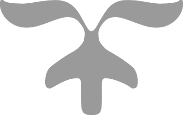 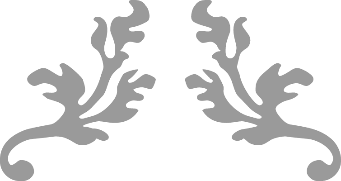 